 广西建展建设工程管理集团有限公司关于水土保持信息化购买服务和全市水土流失动态监测(项目编号：GGZC2020-C3-01890-GXJZ)成交结果附件成交供应商名称：珠江水利委员会珠江水利科学研究院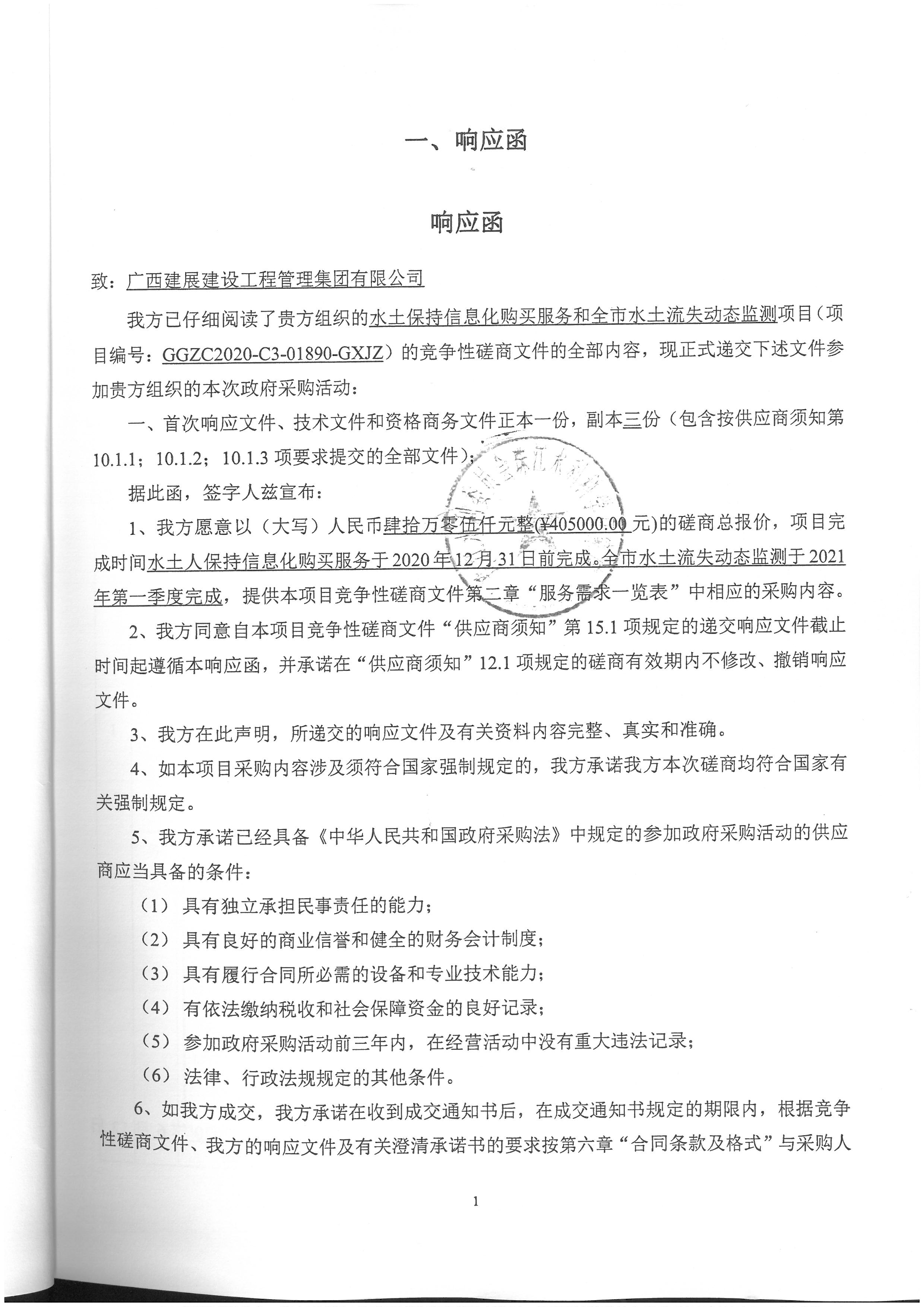 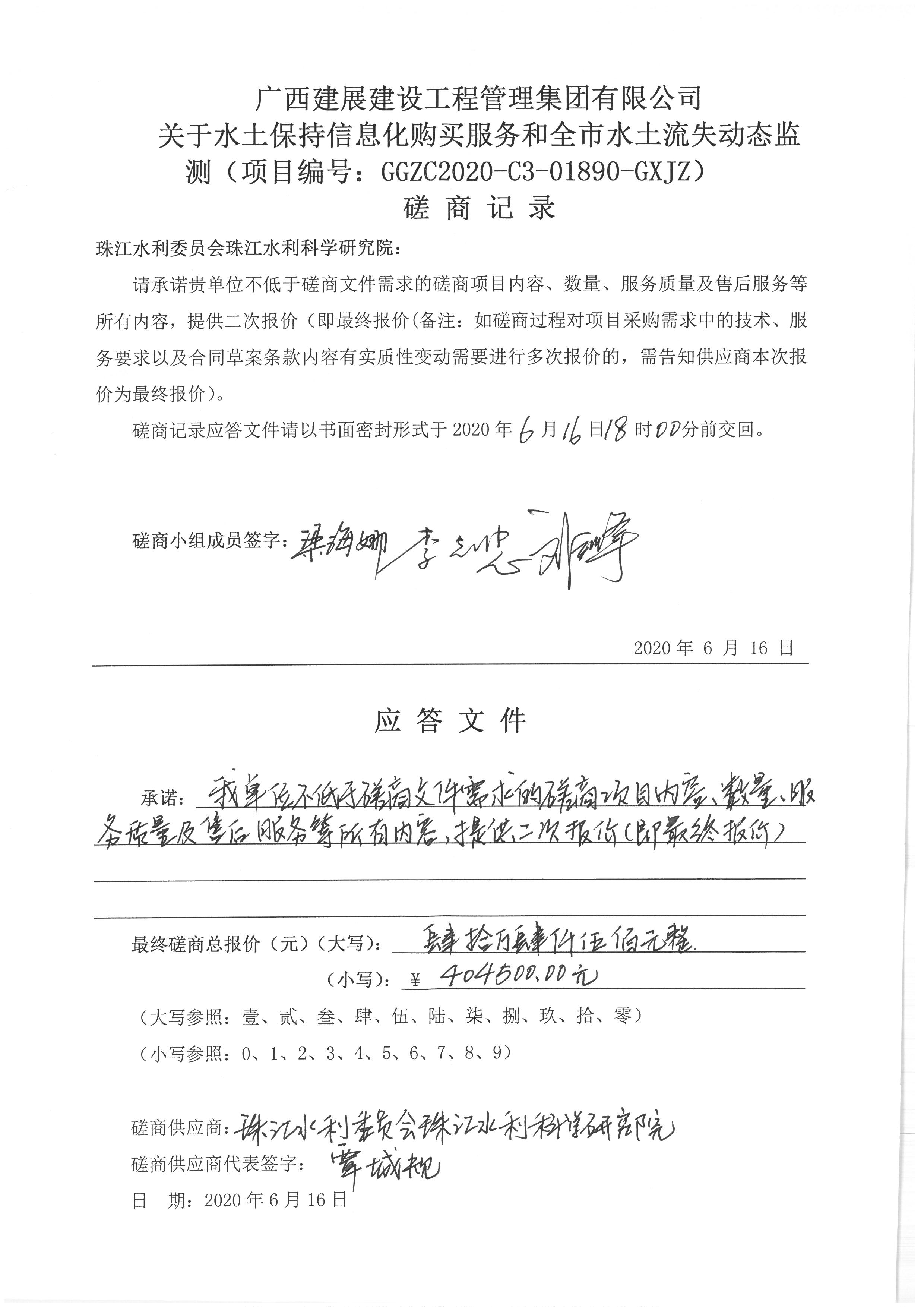 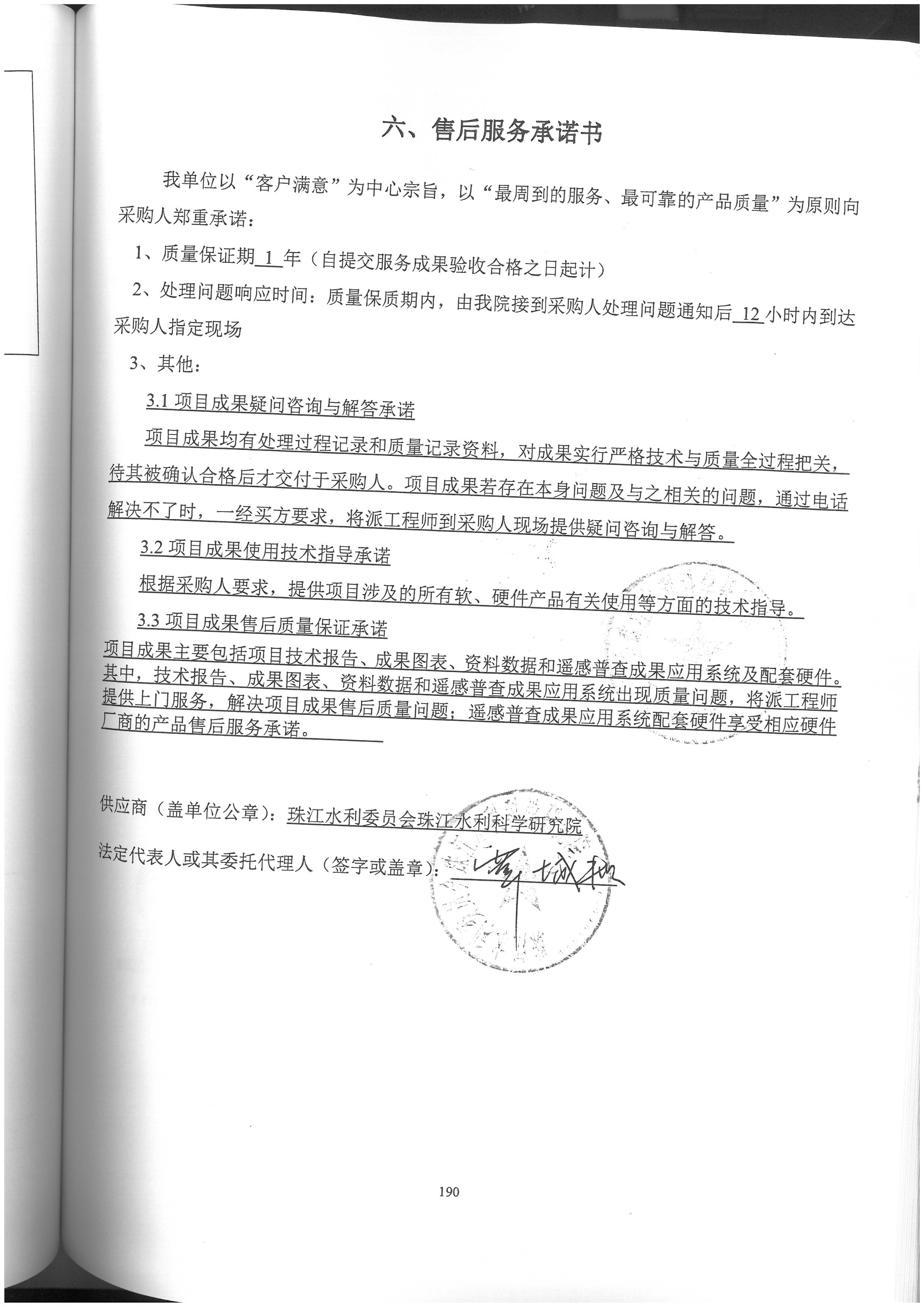 